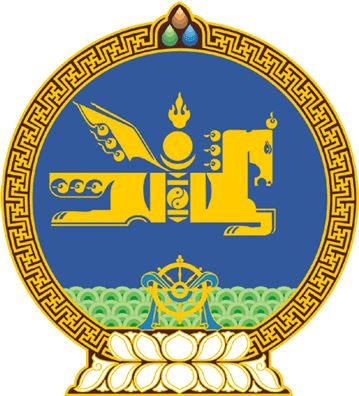 МОНГОЛ УЛСЫН ИХ ХУРЛЫНТОГТООЛ2023 оны 06 сарын 22 өдөр     		            Дугаар 52                     Төрийн ордон, Улаанбаатар хот   Үндсэн хуулийн цэцийн 2023 оны   04 дүгээр дүгнэлтийн тухайМонгол Улсын Их Хурлын чуулганы хуралдааны дэгийн тухай хуулийн 82 дугаар зүйлийн 82.2.3 дахь заалт, Улсын Их Хурлын чуулганы нэгдсэн хуралдаан, Хууль зүйн болон Төсвийн байнгын хорооны хуралдаанаас гаргасан санал, дүгнэлтийг үндэслэн Монгол Улсын Их Хурлаас ТОГТООХ нь:1.“Онцгой албан татварын тухай хуулийн 4 дүгээр зүйлийн 4.1 дэх хэсгийн 4.1.5 дахь заалтад “газрын тосны үйлдвэрлэлийн дайвар бүтээгдэхүүн, керосин.” гэж, 5 дугаар зүйлийн 5.1 дэх хэсгийн хүснэгтийн 6 дахь заалтад “Газрын тосны үйлдвэрлэлийн дайвар бүтээгдэхүүн, керосин, 1 тонн”, 6 дугаар зүйлийн 6.1 дэх хэсгийн хүснэгтийн 10 дахь заалтад “Газрын тосны үйлдвэрлэлийн дайвар бүтээгдэхүүн, керосин, 1 тонн, 285 000 төгрөг” гэж заасан нь Монгол Улсын Үндсэн хуулийн Нэгдүгээр зүйлийн 2 дахь хэсгийн “ ... тэгш байдал, ... хууль дээдлэх нь төрийн үйл ажиллагааны үндсэн зарчим мөн.”, Тавдугаар зүйлийн 4 дэх хэсгийн “Төр нь үндэсний эдийн засгийн аюулгүй байдал, аж ахуйн бүх хэвшлийн болон хүн амын нийгмийн хөгжлийг хангах зорилгод нийцүүлэн эдийн засгийг зохицуулна.” гэснийг тус тус зөрчсөн байна.” гэсэн Монгол Улсын Үндсэн хуулийн цэцийн 2023 оны 06 дугаар сарын 16-ны өдрийн 04 дүгээр дүгнэлтийг хүлээн зөвшөөрсүгэй.	МОНГОЛ УЛСЫН ИХ 	ХУРЛЫН ДЭД ДАРГА 				    Л.МӨНХБААТАР